О проведении соревнований – чемпионатаКрасноярского края по автомобильному спорту (трековые гонки)На основании календарного плана спортивно-массовых и оздоровительных мероприятий и соревнований с участием спортсменов и команд города Канска на 2014 год, в целях развития массовой физической культуры и спорта, пропаганды здорового образа жизни, руководствуясь ст. 30, 35 Устава города Канска, ПОСТАНОВЛЯЮ:1. Отделу физической культуры, спорта, туризма и молодежной политики администрации города Канска (Т.А. Бажина), МО ДОСААФ России города Канска Красноярского края (Е.Е.Трофимова), РОО «Красноярская спортивная федерация автомобильного спорта» (А.А.Голубев) организовать и провести чемпионат Красноярского края по автомобильному спорту (трековые гонки). Соревнование  проводится  на  треке, в районе старого военного аэродрома 5-го военного городка 01 марта 2014 г., начало соревнований  в 10.00 часов.2. Утвердить план организационных мероприятий по подготовке и проведению соревнований чемпионата Красноярского края по автомобильному спорту (трековые гонки), согласно приложению № 1.3. Утвердить положение о проведении соревнований - чемпионата Красноярского края по автомобильному спорту (трековые гонки), согласно приложению № 2.4. Рекомендовать межмуниципальному отделу МВД России «Канский»  (К.К. Крижус) обеспечить безопасность движения транспорта и охрану общественного порядка во время и на месте проведения чемпионата Красноярского края по автомобильному спорту (трековые гонки). 5. Рекомендовать краевому государственному бюджетному учреждению здравоохранения «Канская межрайонная больница» (В.А. Шиповалов) организовать медицинское обслуживание соревнований.6. Уведомить муниципальное учреждение «Управление по делам ГО и ЧС» (А.В. Комарчев) о проведении чемпионата Красноярского края по автомобильному спорту (трековые гонки).7. Рекомендовать МО ДОСААФ России города Канска Красноярского края (Е.Е.Трофимова) обеспечить штаб проведения соревнования  и контроль за пропускной системой в закрытый парк.8. Консультанту главы города по связям с общественностью отдела организационной работы, делопроизводства, кадров и муниципальной службы администрации г. Канска (Н.И. Никонова) разместить настоящее постановление на официальном сайте муниципального образования город Канск в сети Интернет.9. Контроль за исполнением настоящего постановления возложить на заместителя Главы города Канска по социальной политике Н.И. Князеву.10. Постановление вступает в силу со дня подписания.Глава города Канска                                                                                  Н.Н. КачанПриложение № 1 к постановлениюадминистрации   города    Канскаот ___________2014 г.   № _______План организационных мероприятий по подготовке и проведению соревнований чемпионата Красноярского края по автомобильному спорту (трековые гонки),  01 марта 2014 г. Начальник  Отдела ФКСТиМП						Т.А. БажинаПоложение о проведении соревнований  – чемпионата Красноярского края по автомобильному спорту (трековые гонки),  01 марта 2014 г.Общие положения 1.1. Данные соревнования являются традиционными в городе Канске в классе «Т1-2500» , «Национальный», «Д2-2500»,  по зимним трековым автомобильным гонкам.1.2. Организатором соревнования является Отдел физической культуры и спорта, туризма и молодежной политики администрации г. Канска и МО «ДОСААФ РОССИИ» г. Канска Красноярского края.  Непосредственное проведение соревнований возлагается на Красноярскую спортивную   федерацию автомобильного спорта. 1.3. Соревнования проводятся в соответствии со Спортивным Кодексом Российской Автомобильной Федерации (СК РАФ) и приложениями к нему, и Правилами  организации и проведения Официальных соревнований РАФ по зимним автомобильным трековым и ледовым гонкам 2014 года (ПТЛ-010), Регламентом Чемпионата и Кубков России по зимним трековым автомобильным гонкам 2014 г. (РЧиКТ), Классификацией и техническими требованиями к автомобилям, участвующим в спортивных соревнования (КиТТ).Цель проведения соревнований2.1. Соревнования проводятся с целью развития и популяризации автомобильного спорта в г. Канске и Красноярском Крае в целом, повышения водительского мастерства участников дорожного движения, формирования здорового образа жизни и организации досуга жителей г. Канска. Повышения уровня физической закалки молодежи и подростков, формирования у них волевых и гражданско-патриотических качеств. Создания условий для практического осуществления программ сохранения и возрождения автомобильного спорта, поддержки инициатив самодеятельных коллективов и содействия их реализации.Программа соревнованийОфициальные лица Коллегия спортивных комиссаров:Председатель – А.А. Голубев, Канск;Спортивный комиссар – Р.А.Пушкарь, Красноярск;Спортивный комиссар – Е.Г. Флеер, г.Красноярск;Наблюдатель ЦАМК ДОСААФ - (по согласованию)Состав главной судейской коллегии:Руководитель гонки – А.А. Голубев, г.Канск;Главный секретарь – О.А. Переверзева, г.Красноярск;Секретарь ВЦ – Е.Х. Хайбулина, г.Канск;Технические комиссары: Р.А.Пушкарь г.Красноярск, А.С.Борисевич, г.Канск;Старший судья выпуска – Ю.А. Лапицкий , г.Канск;Старший судья старта – Ю.А. Лапицкий г.Канск;Старший судья финиша – Цветков В., г.Канск;Старший судья счета кругов – Е.Х. Хайбулина, г.Канск;Судья информатор – А.А. Кухаль, г.Канск;Главный хронометрист – Е.Х. Хайбулина, г. Канск;Судья по безопасности и маршруту- А.С.Борисевич, г.Канск;Офицер по связи с участниками – Д.Е Флеер, Красноярск, ;Главный врач соревнований – (по согласованию);Представитель по работе со СМИ – Е.Г. Флеер, г.Красноярск;Директор соревнований – А.А. Голубев г. Канск.5. Трасса5.1. Соревнование  проводится  на  треке, в районе старого военного аэродрома 5-го военного городка, имеющем следующие характеристики:длина  трека -  1400 м;ширина дорожки по всей длине – не менее 25м.покрытие трассы – снежный накат;движение по трассе – против часовой стрелки.Паддок и Закрытый парк находятся внутри трассы.Паспорт трассы  на трассу имеются.5.2. Требования  по  подготовке  трассы  и  организации  безопасности проведения соревнований соответствуют  приложению  к  ПТЛ-010.6. Участники соревнований6.1. К  участию в соревнованиях классов  «Т1-2500», «Национальный», «Д2-2500» допускаются  любые юридические  и физические лица, подавшие заявку организатору соревнования, имеющие  действующую лицензию  Участника, выданную РАФ, а в качестве водителя – любые  физические лица, не моложе 16 лет (в соответствии с п. 3.1. ПТЛ-010),  имеющие  действующую  Лицензию  Водителя  категории не ниже  D,  выданную РАФ, а также  действующую  медицинскую  справку  о  допуске  к  соревнованиям  по  автомобильному  спорту, страховые полюса на сумму не менее 5000 рублей. Водители, которым на момент проведения соревнования не исполнилось 18 лет, обязаны предъявить нотариально заверенное письменное согласие на их участие в соревновании от обоих родителей. Допуск имеющих такие документы Водителей рассматриваются Оргкомитетом индивидуально с учетом фактического состояния трассы и фактического состава Участников.7. Автомобили7.1. К участию в соревнованиях в классах «Т1-2500», «Национальный», «Д2-2500» допускаются автомобили, соответствующие действующим Техническим требованиям, Специальным требованиям к автомобилям класса «Т1-2500», «Национальный», «Д2-2500» участвующим  в зимних трековых гонках 2014 г. (Приложение 1 к РЧиКТ), имеющие технический паспорт автомобиля РАФ.8. Заявки.  Заявочные  и  стартовые  взносы     8.1. Заявки для участия в соревнованиях должны быть поданы не позднее 28 февраля 2014 г. в секретариат организатора соревнований МО «ДОСААФ» РОССИИ г. Канска Красноярского края (8-913-836-0331),                                        е-mail: Golubev-a@list.ru 8.2. Стартовый  взнос  на участие в соревнованиях 2500 рублей  за  одного  водителя.8.3. Стартовые  взносы   оплачиваются  на  административных   проверках.9. Условия проведения соревнований9.1. Соревнования проводятся в соответствии с РЧ и КТ по таблице 16-и на 6-и дорожках с 6-ю Запасными Водителями.9.2. Организатор проводит свободную  тренировку, обеспечивающую право  нахождения  каждого зарегистрированного автомобиля на зачётной трассе не менее чем 4 круга. Одновременно на трассе находятся шесть автомобилей. Необходимость  участия  в  Свободной  тренировке  каждый  водитель определяет  самостоятельно.Повторный  выезд  автомобиля  на  свободную  тренировку  запрещён.9.3. Порядок выезда на квалификационные заезды определяется по жребию. Квалификационные заезды проводятся в два цикла – 3 круга по два автомобиля. Один круг разгон, 2 круга  зачетные.9.4. По результатам квалификационных заездов Водителям,  предоставляется право последовательного выбора  стартовых номеров с 1 до 16 - основной состав и с 17 по 22 - запасные водители.9.5 Зачётный заезд состоит из 4-х кругов.9.6. Стартовая команда подается флагом либо светофором. Участники и автомобили подчиняются командам судьи- стартера с момента поднятия им  флага до момента отмашки (опускания флага) либо выключением красных сигналов светофора.9.7. Для определения результатов соревнований применяется электронный хронометраж с использованием секундомеров.10. Определение результатов10.1. Соревнования проводятся по таблице 16-и на  6 дорожках. Очки начисляются:Победитель этапа определяется  по  наибольшей  сумме  набранных  очков.            10.2. При равенстве очков за 1-е, 2-е и 3-е места проводится  перезаезд. Невыезд на старт перезаезда считается отказом и преимущество получает  явившийся  на  старт  Водитель.11. Награждение11.1. Награждение на соревнованиях  проводит организатор соревнования МО «ДОСААФ РОССИИ» г. Канска Красноярского края.11.2. Победители и призеры этапа награждаются кубками, дипломами, медалями и ценными призами.12. Финансовые расходы12.1.  Финансовые расходы, связанные с непосредственным проведением соревнований (награждение чемпионов и призеров соревнования, оплата судей, официальных лиц, делегированных  Красноярской спортивной  федерацией автомобильного спорта) осуществляется  из фонда стартовых взносов  и средств МО  «ДОСААФ» РОССИИ г. Канска Красноярского края.13. Протесты и апелляции13.1. Протесты и апелляции подаются в соответствии со ст.18 ПТЛ-010 и ст.13 РЧиКТ.Протесты и апелляции подаются в письменной форме и адресованы Руководителю гонки. Решение по протесту выносится Спортивными комиссарами.13.2. Сумма залога при подаче протеста передается Организатору этапа и составляет 10 000 рублей.13.3. При подаче протеста, рассмотрение которого требует разборки двигателя или коробки передач, протестующий Участник должен внести помимо основного залога дополнительный залог на демонтажные работы:- по двигателю – 10 000 рублей,- по коробке передач – 5 000 рублей.При этом если протест оказался обоснованным, дополнительный залог будет возвращен Участнику, подавшему протест.14. Толкование и изменение регламента14.1. Правом толкования Регламента пользуются Спортивные комиссары. Они же имеют право вносить изменения, вызванные форс-мажорными обстоятельствами или соображениями обеспечения безопасности (Статья 141 СК РАФ).14.2. Все изменения к Регламенту доводятся до участников путем публикации на Официальном табло информации или через Офицера по связи с участниками.15. Реклама15.1. При выдаче рекламы публикуются рисунки автомобиля с обозначением мест, резервируемых для размещения Обязательной (над стартовыми номерами размером 14х50 см и на передней части капота размером не более, чем 30х70 см или эквивалентной площади) и Необязательной рекламы Организатора (на крыше, лобовом стекле и заднем и переднем  крыле).15.2. Развертывание Участниками любой рекламы и рекламной торговли на месте соревнований может осуществляться только по согласованию с Организатором. На месте стоянки команды разрешена установка  одного флага на один заявленный спортивный автомобиль.Начальник Отдела ФКСТиМП						Т.А. Бажина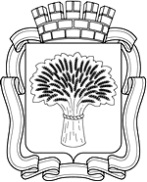 Российская ФедерацияАдминистрация города Канска
Красноярского краяПОСТАНОВЛЕНИЕРоссийская ФедерацияАдминистрация города Канска
Красноярского краяПОСТАНОВЛЕНИЕРоссийская ФедерацияАдминистрация города Канска
Красноярского краяПОСТАНОВЛЕНИЕРоссийская ФедерацияАдминистрация города Канска
Красноярского краяПОСТАНОВЛЕНИЕ13.02.2014 г.№211№МероприятиеСрокиОтветственный1.Подготовить трассу к соревнованиямдо 01.03.14 г.А.А. Голубев2.Организовать медицинское обслуживание01.03.2014 г.с 10.00 ч.В.А. Шиповалов3.Обеспечить противопожарную безопасность и присутствие отряда экстренного реагирования на  месте проведения соревнований01.03.14 г.с 10.00 ч.А.В. Комарчев4.Обеспечить безопасность движения и охрану общественного порядка на месте  проведении соревнований01.03.14 г.с 10.00 ч.К.К. Крижус5.Организовать предстартовое медицинское и техническое обследование участников соревнований01.03.14 г.с 09.00 до 10.00 ч.А.А. Голубев6.Организовать работу секретариата и ГСК 01.03.14 г.с 09.00 ч.А.А. Голубев7.Организовать работу со СМИ по освещению проведения соревнованийс 25.02  по 01.03.14  г.Н.И. Никонова Т.А. Бажина8.Создать комиссию по награждению. Приобрести призыдо 27.03.14  г.А.А. Голубев9.Подготовка грамот победителям и призерам.до 01.03.14 г.А.А. Голубев10.Обеспечить работу штаба соревнований и пропускную систему в закрытый парк.01.03.14  г.с 09.00 до 17.30 ч. А.А. Голубев11.Ответственный за проведение соревнований 01.03.14  г.А.А. ГолубевПриложение № 2 к постановлениюадминистрации   города    Канскаот ___________ 2014  г.  № ______№ п/пнаименованиедата/времяместо проведения1.Прибытие участников.Предварительная регистрация.28.02.1415.00-18.00Трек, судейская площадка2.Технический и медицинский контроль.01.03.1409.00-10.00Трек, парк стоянка, судейская площадка3.Классификационные заезды.01.03.1410.00-11.45Трек, судейская площадка4.Открытие соревнований.01.03.1411.45-12.00Трек, судейская площадка5.Финальные заезды.01.03.1412.00-16.30Трек6.Награждение победителей и призеров.01.03.1417.00-17.30Трек, судейская площадка7.Пресс-конференция.01.03.1417.30Трек, судейская площадказа 1 место – 5 за 4 место – 2 за 2 место – 4 за 5 место – 1 за 3 место – 3 за 6 место – 0 